1 декабря – Всемирный день профилактики ВИЧ-инфекции.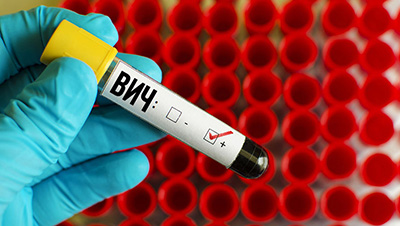 Вирус иммунодефицита человека (ВИЧ) является возбудителем хронического длительно текущего инфекционного заболевания, называемого ВИЧ-инфекцией.ВИЧ-инфекция проходит в своем развитии несколько стадий. Поздние стадии ВИЧ-инфекции характеризуются состоянием организма, которое принято называть синдромом приобретенного иммунодефицита (СПИД).Вирус иммунодефицита человека поражает только определенные клетки организма человека – в основном это клетки иммунной системы - что приводит к неспособности организма сопротивляться различным инфекциям.ВИЧ разрушает организм человека довольно медленно и постепенно. С момента заражения ВИЧ до развития стадии СПИД может пройти от 7 до 15 лет. Пока ВИЧ не перешел в стадию СПИД, инфицированный человек может чувствовать себя хорошо, выглядеть здоровым и даже не подозревать, что заражен. Установить диагноз в этот период можно только с помощью специального теста на наличие в крови антител к ВИЧ.Пути передачи ВИЧ:половой путь;парентеральный путь (через кровь): при использовании загрязненных инфицированной кровью шприцов и игл, при использовании общих игл для нанесения татуировок и др.вертикальный путь (от матери ребенку): во время беременности и родов, при кормлении грудью.Клинические проявления ВИЧ-инфекции:Инкубационный период длится от одного до нескольких месяцев, хотя в некоторых случаях удлиняется до нескольких лет.АСИМПТОМНАЯ СТАДИЯ ВИЧ-инфекции включает:острую инфекциюбессимптомную инфекциюперсистирующую генерализованную лимфаденопатиюОСТРАЯ ИНФЕКЦИЯ:Стадия развивается у большинства ВИЧ-инфицированных людей и у 90% имеет клинику сходную с гриппом. Чаще симптомы появляются через 1-3 недели после инфицирования сохраняются в пределах 1-6 недель.Выявление антител к ВИЧ в данной стадии не постоянно и часто совсем отсутствуют.БЕССИМПТОМНАЯ ИНФЕКЦИЯ:Следует за острой фазой болезни.Антитела к ВИЧ начинают выявляться через 1-3 недели после острой стадии (или через 6-8 недель от момента заражения). Клинических проявлений нет.ПЕРСИСТИРУЮЩАЯ ГЕНЕРАЛИЗОВАННАЯ ЛИМФАДЕНОПАТИЯ (ПГЛ):Главный клинический признак – увеличение лимфатических узлов2-х и более групп (исключая паховые), в течении 3-х и более месяцев. Часто отмечается повышение температуры, увеличение печени, селезенки, возможно развитие кожных проявлений. Длительность асимптомной стадии варьирует от 3 до 10-15 лет.СПИДАССОЦИИРОВАННЫЙ КОМПЛЕКС (САК) (пре-СПИД):Часто встречаются синуситы, бронхиты, пневмонии, герпетическая инфекция, кандидоз и др.Для пре-СПИДа характерно:потеря массы тела 10% и более;немотивированная лихорадка на протяжении 1 месяца и более;не устойчивый стул более 1 месяца;профузные ночные поты;синдром хронической усталости;грибковые, вирусные, бактериальные поражения кожи и слизистых оболочек;туберкулез легких и др.Продолжительность данной стадии 3-7 лет.СТАДИЯ СПИД:Развивается при длительности инфекционного процесса в течении 7-10 лет.Эту стадию характеризуют тяжелые, угрожающие жизни инфекции, которые имеют генерализованную форму и злокачественные новообразования.Имеющиеся поражения органов и систем носит необратимый характерУЗ «Дятловская ЦРБ» врач инфекционист Рецько Ж.Ч